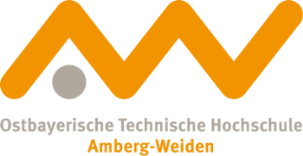 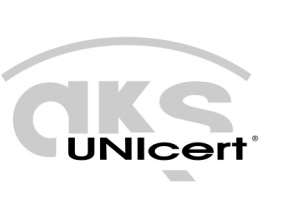 Sprachenzentrum: Beschreibung UNIcert® -Stufen Das Fremdsprachenprogramm eröffnet die Möglichkeit zum Erwerb eines institutionsübergreifenden Hochschulzertifikats (UNIcert®) in den Fremdsprachen Russisch und Tschechisch (Basis Stufe, Zertifikatsstufe I, II und III), sowie Englisch (Zertifikatsstufe II und III). Die Ausbildung dient der Entwicklung einer breiten Kompetenz zur allgemeinsprachlichen, berufsbezogenen und kulturspezifischen Kommunikation. Sie integriert von Beginn an die Fertigkeiten des hörenden Verstehens, des Sprechens, des lesenden Verstehens und des Schreibens. Ziel der Ausbildung ist nicht abstrakte Korrektheit in der Sprache, sondern eine Stärkung der Ausdrucksfähigkeit (v. a. mündlich), die Schulung der Fähigkeit dem gesprochenen und geschriebenen Wort wichtige Informationen zu entnehmen und situationsgerecht zu reagieren sowie die Erweiterung des interkulturellen Wissens bzgl. des Landes.Im Folgenden finden Sie für das vom Sprachenzentrum angebotene Kursangebot die Beschreibungen der UNIcert®-Stufen:UNIcert®-Basisstufe (slawische Sprachen)Die Ausbildung auf der Stufe UNIcert® Basis vermittelt Studierenden ohne Vorkenntnisse Basiskompetenzen in der Fremdsprache. Sie ist allgemein-sprachlich mit ersten interkulturellen Aspekten ausgerichtet. Die Studierenden sollen die Fähigkeit erwerben, die gebräuchlichsten Kommunikationssituationen des Alltags im Land der Zielsprache mit einfachen Mitteln und Sprachstrukturen zu bewältigen. Im Einzelnen werden folgende Fähigkeiten erworben:Hören: 	Verstehen von einfachen Informationen zu vertrauten Themen, wenn deutlich und langsam gesprochen wird und die Standardsprache verwendet wird; z.B. Bahnhofsdurchsagen, Wegbeschreibungen, Uhrzeit und Preise Lesen:	Lesen und Verstehen von Fernsehprogrammen, Katalogen, Formularen, Anzeigen, Fahrplänen, Speisekarten und Grußkarten Sprechen:	Sich in routinemäßigen Situationen, z. B. auf Reisen , in Kontaktgesprächen, bei Arztbesuchen verständigen können; einfache private Telefongespräche führen, telefonisch buchen können; über Hobbys, Arbeit, Studium erzählen können Schreiben:	Schreiben von Grußkarten, kurzen Faxen und E-Mails; mit landesüblicher Tastatur umgehen können UNIcert® I (slawische Sprachen)Die Ausbildung auf der Stufe UNIcert® I  vermittelt Studierenden solide Kompetenzen in der Fremdsprache. Sie ist allgemein-sprachlich mit Berücksichtigung der künftigen Berufsorientierung und interkulturell ausgerichtet. Die Studierenden sollen die Fähigkeit erwerben, die gebräuchlichsten Kommunikations-situationen des Studien- und Berufsalltags im Land der Zielsprache mit Standardmitteln und vertrauten Sprachstrukturen zu bewältigen. Im Einzelnen werden folgende Fähigkeiten erworben:Hören: 	Verstehen von Aussagen zu vertrauten Themen, wenn deutlich gesprochen und die Standardsprache verwendet wird; wichtige Teile eines Telefongesprächs verstehen; Bahnhofsdurchsagen und Wetterbericht verstehen wenn langsam gesprochen wird; Informationen aus Fernsehsendungen entnehmen, die aus dem Interessensgebiet stammenLesen:	Lesen und Verstehen von Alltagstexten, persönlichen Briefen; Verstehen von Hauptaussagen in Artikeln über Themen aus dem InteressensgebietSprechen:	Sich verständigen können auf Reisen, Wünsche und Bedingungen äußern, Probleme lösen; private Telefongespräche führen, telefonisch buchen können; über Hobbys,  Arbeit, Studium erzählen können; aktive Teilnahme an Dialogen und angemessenes Reagieren; Begründen von eigenen Ansichten und Entscheidungen Schreiben:	Schreiben von persönlichen Briefen über Ereignisse und eigene Erfahrungen; Schreiben von kurzen beruflichen Faxen und E-Mails, Bewerbung und tabellarischem Lebenslauf; mit landesüblicher Tastatur umgehen könnenUNIcert® II (slawische Sprachen)Die Ausbildung auf der Stufe UNIcert® II erweitert und vertieft die allgemein-sprachlichen Kenntnisse und Fähigkeiten. Darüber hinaus vermittelt sie die Fähigkeit zur Bewältigung wesentlicher kommunikativer Situationen fach-, berufs-, kultur- und studienspezifischer Art. Im Einzelnen werden folgende Kompetenzen erworben:Hören:	Verstehen von längeren Redebeiträgen und Vorträgen wenn das Thema einigermaßen vertraut ist; Verstehen und Verfolgen von Nachrichten und aktuellen Reportagen im Fernsehen; Verstehen von Spielfilmen wenn Standardsprache gesprochen wirdLesen:	Verstehen von Hauptinhalten komplexer Texte zu konkreten und abstrakten Themen; Verstehen von Artikeln zu aktuellen Themen; Lesen und Verstehen von fachbezogener KorrespondenzSprechen:	Mühelose Teilnahme an Gesprächen in verschiedenen Situationen; sich problemlos verständigen können obwohl noch kleine Fehler gemacht werden; diskutieren und eigenen Standpunkt zu aktuellen Themen vertreten können; Präsentation machenSchreiben:	Schreiben von gewöhnlichen Geschäftsbriefen, Protokollen und Berichten, UNIcert®  II (Englisch - Fachorientierung Wirtschaft/Technik)Die Ausbildung auf der Stufe UNIcert® II erweitert und vertieft die allgemein-sprachlichen Kenntnisse und Fähigkeiten. Darüber hinaus vermittelt sie die Fähigkeit zur Bewältigung wesentlicher kommunikativer Situationen fach-, berufs- und kulturspezifischer Art. Im Einzelnen werden folgende Kompetenzen erworben:Hören:	Verstehendes Erfassen kurzer, mittelschwerer Dialoge, Vorträge und Diskussionen zu wirtschaftlichen und technischen ThemenLesen:	Lesendes Verstehen klar strukturierter (populär)wissenschaftlicher Texte aus Zeitschriften, Fachbüchern usw., sachgerechte Benutzung von HilfsmittelnSprechen:	Vorbereitung und Präsentation kurzer Vorträge, aktive Teilnahme an Debatte und Diskussion zu vorbereiteten Themen, Erweiterung der Fähigkeit zur Teilnahme an kulturspezifischer Alltagskommunikation; RollenspieleSchreiben:	Selbständiges Erarbeiten und Verfassen von schriftlichen Äußerungen/Texten im jeweiligen thematischen Kontext der Lehrveranstaltung, Bewältigung einfacher berufsbezogener Diskursformen (z. B. Geschäftsbrief) UNIcert® III (slawische Sprachen - Fachorientierung: Wirtschaft, Technik, Kultur, Hochschulleben)Die Ausbildung auf der Stufe UNIcert® III richtet sich an Lernende, die bereits gute Kenntnisse (z.B. auch während eines Auslandsstudiums bzw. Praktikums erworben) in der Zielsprache besitzen. Ziel ist eine Sprachkompetenz, die einen sicheren, adäquaten und variablen Einsatz der sprachlichen Mittel in verschiedensten hochschulspezifischen und praxisbezogenen Kommunikationssituationen, z.B. im Rahmen eines Auslands- oder Studienaufenthalts im Land der Zielsprache gewährleistet.Im Einzelnen werden folgende Kompetenzen erworben: Hören:	Verstehen und Erfassen von praxisbezogenen und auch fachwissenschaftlichen Vorträgen ohne Einschränkung (sowohl live als auch über Medien).Lesen:	Lesen von authentischen allgemeinen und fachbezogenen Texten in einem zeitlichen Rahmen und Zusammenfassung des Gelesenen.Sprechen:	Freie Diskussion über allgemeine und fachspezifische Themen unter Verwendung komplexer grammatischer Strukturen und eines breiten allgemein-sprachlichen und fachspezifischen Vokabulars. Freie Präsentation von Sachverhalten zur landeskundlichen und fachspezifischen ThemenSchreiben:	Schriftliche Äußerung in gut verständlichen, weitestgehend korrekten und klar strukturierten Texten zu allgemeinen oder fach- und hochschulspezifischen Themen.UNIcert®   III Englisch (Fachorientierung: Wirtschaft)Die Ausbildung auf der Stufe UNIcert® III richtet sich an Lernende, die bereits gute Kenntnisse (z.B. auch während eines Auslandsstudiums bzw. Praktikums erworben) in der Zielsprache besitzen. Ziel ist eine Sprachkompetenz, die einen sicheren, adäquaten und variablen Einsatz der sprachlichen Mittel in verschiedensten praxisbezogenen Kommunikationssituationen, z.B. im Rahmen eines Auslands- oder Studienaufenthalts im Land der Zielsprache gewährleistet.Im Einzelnen werden folgende Kompetenzen erworben:Hören:	Verstehen und Erfassen von praxisbezogenen und auch fachwissenschaftlichen Vorträgen ohne Einschränkung (sowohl live als auch über Medien).Lesen:	Lesen von authentischen allgemeinen und fachbezogenen Texten in einem zeitlichen Rahmen und Zusammenfassung des Gelesenen.Sprechen:	Freie Diskussion über allgemeine und fachspezifische Themen unter Verwendung komplexer grammatischer Strukturen und eines breiten allgemein-sprachlichen und fachspezifischen Vokabulars. Freie Präsentation von Sachverhalten.Schreiben:	Schriftliche Äußerung in gut verständlichen, weitestgehend korrekten und klar strukturierten Texten zu allgemeinen oder fachspezifischen Themen.